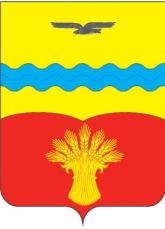 Администрация муниципального образования Кинзельский сельсовет Красногвардейского района Оренбургской областиП О С Т А Н О В Л Е Н И Е01.02.2016                     	                                                                                № 9-пс. КинзелькаО создании комиссии по пропуску  весеннего паводка в 2016 годуВ целях проведения противопаводковых мероприятий на территории муниципального образования Кинзельский сельсовет Красногвардейского района Оренбургской области:Создать комиссию по пропуску весеннего паводка 2016 года иутвердить его состав согласно приложению.Рекомендовать комиссии до 10 марта 2016 года определить меры пообеспечению пропуска весеннего паводка 2016 года.Постановление от 28.01.2015 года № 8-п «О создании комиссии попропуску весеннего паводка в 2015году» считать утратившим силу.Контроль за исполнением настоящего постановления оставляю засобой.Глава сельсовета                                                                              Г.Н. РаботяговРазослано: в дело, администрации района, ООО Корус ОП «Кинзелька»,  комиссии по пропуску весеннего паводка, прокурору района.Приложениек постановлениюот 01.02.2016  № 9-пСОСТАВкомиссии по пропуску весеннего паводка 2016 года1. Работягов Геннадий Николаевич- председатель комиссии, глава сельсовета2. Русинов Сергей Юрьевич- член комиссии, директор МУП МХКП «Старт» (по согласованию)3. Слепых Владимир Георгиевич- член комиссии, инженер по технике безопасности ООО Корус ОП «Кинзелька» (по согласованию)Приложение № 2                                                                                             к постановлению главы                                                                                                          муниципального образования                                                                                                         Кинзельский сельсовет                                                                                          № 9-п от 01.02.2016№п/п           Мероприятия     ОтветственныйСроки исполнения   1                2             3            4   1Обеспечения пропуска  паводкаглава сельсоветадо конца паводка   А)Очистка дороги на плотину реки КинзеляМУП МХКП «Старт»до конца паводка   Б)Очистка от снега водяные башни, скважины,водопроводные колодцы, стоки под дорогамиМУП МХКП «Старт»до конца паводка